Guía de trabajo autónomo (plantilla)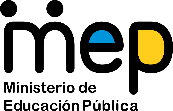 El trabajo autónomo es la capacidad de realizar tareas por nosotros mismos, sin necesidad de que nuestros/as docentes estén presentes. 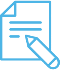 Me preparo para hacer la guía Pautas que debo verificar antes de iniciar mi trabajo.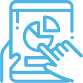 Voy a recordar lo aprendido en clase. Lo que debes saber:Los números racionales son aquellos que pueden representarse como cociente de dos números enteros. Es decir  , con a y b números enteros y b diferente de cero. Se representa con el siguiente símbolo: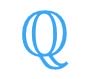 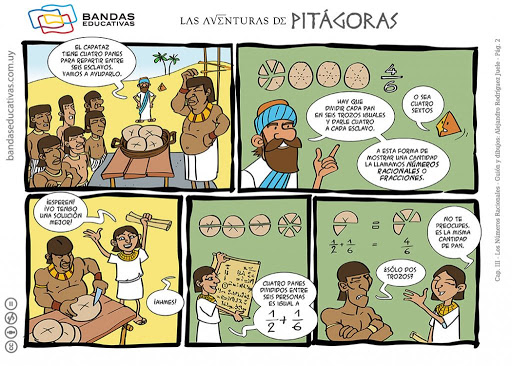 Los números racionales tienen diferentes notaciones: fraccionaria, decimal, mixta.La expresión decimal por su parte puede ser finita o infinita periódicaEl cuadro anterior muestra el proceso para pasar de notación fraccionaria a notación decimal,  continuación se mostrará el proceso para pasar de notación decimal a fraccionariaCaso 1: la parte entera en “0”0, 66666…. =   =   1, 12 12 12 …  =   =    Por último, si el número tiene una expresión decimal infinita NO periódica, NO es un número RACIONAL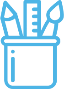  Pongo en práctica lo aprendido en claseSituación  1Complete el cuadro que se le presentaRespuestasSituación  2Receta de picadillo de vainica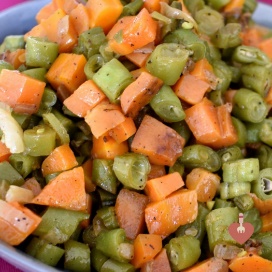 Ingredientes: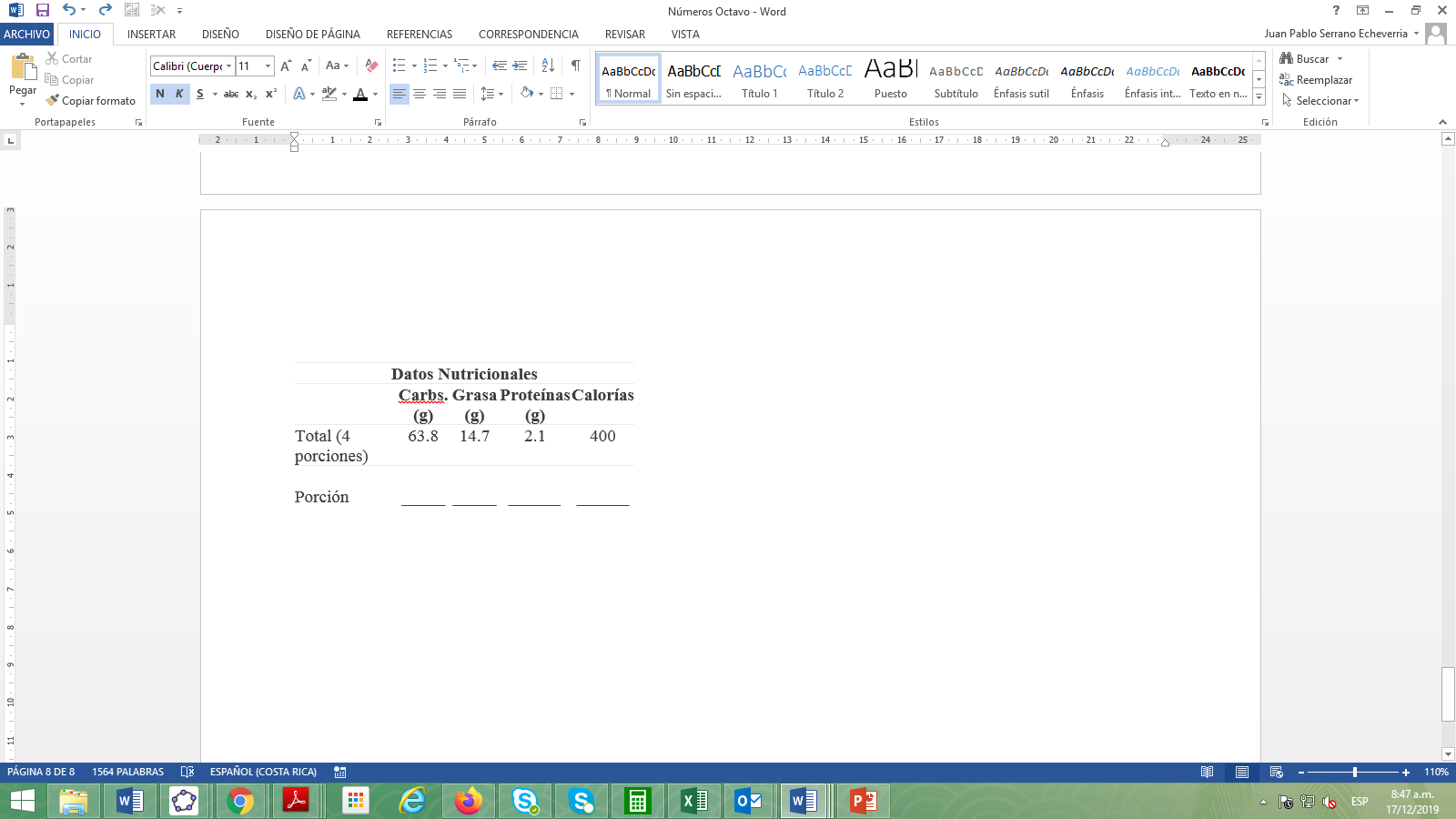  kg de vainicas kg zanahorias taza de aceite de oliva kg cebolla3 dientes de ajo cucharaditas sal cucharadita de pimientaPreparación:1. Limpiar las vainicas, quitarle las puntitas y cortarlas en rodajitas.2. Pelar las zanahorias y picarlas en cuadritos.3. Picar la cebolla muy finamente.4. En un sartén grande calentar el aceite y agregar la cebolla y el ajo picadito, cocinar hasta que se cristalicen.5. Agregar las vainicas y un poco de agua.6. Añadir la zanahoria y cocinar hasta que estén crujientes.7. Sazonar con sal y pimienta.Con la información que se presenta en la situación 1, responda: Observe las cantidades que se presentan en la situación.  ¿Cuáles corresponden a números enteros? ¿Cuáles corresponden a números racionales? Cuáles son los datos nutricionales para 1 porción.Escriba los números racionales que se le presentan en notación decimal y viceversa.RespuestasNúmeros enteros : 3 y 400Números racionales: 3, 400,  ,   ,  ,  ,  ,  Los datos nutricionales para una porción son   ESTUDIANTE:Con este instrumento usted puede realizar un proceso de autorregulación y evaluación del trabajo realizado:  Centro Educativo: Educador/a: Nivel: Octavo Primer periodo. Plantilla 1Asignatura: Matemática Materiales o recursos que voy a necesitar Papel, lápizCondiciones que debe tener el lugar donde voy a trabajar Buena iluminación, mesa con silla o un lugar donde pueda apoyar el cuaderno cómodamente, buena ventilaciónTiempo en que se espera que realice la guía  2 horasIndicaciones Actividad Preguntas para reflexionar y responder Se presentan en esta sección algunos de los conocimientos matemáticos correspondiste al primer periodo para octavo año, asociados a las habilidades del programa de matemática:1. Identificar números racionales en diversos contextos.2. Realizar aproximaciones decimales de números racionales.3. Identificar los números racionales representados con expansión decimal exacta y con expansión decimal periódica.4. Identificar y aportar ejemplos de representaciones distintas de un mismo número racional.Es muy importante que se parte de que el proceso de construcción de la habilidad ya se dio en la clase, por lo que se pretende reforzar las habilidades. Algunos videos que le pueden ayudar a recordar, los encuentra en la dirección: https://www.youtube.com/watch?v=bBKF9dwGdWghttps://www.youtube.com/watch?v=SU6h2TxNxxghttps://www.youtube.com/watch?v=rO4bBIRmOLcNota: La simplificación de fracciones es un tema que se estudia en primaria y que el estudiante requiere para este tema, lo puede repasar en https://www.youtube.com/watch?v=QNQCOj0L5GA o bien el anexo al final de este documento.El estudiante debe poder responder a preguntas como:Describa la representación de un número racional.De un ejemplo de dónde en la vida diaria se utilizan los números racionales. Explique.Notación fraccionariaNotación decimalNotación mixtacon a y b enteros b diferente de 0La división continúa hasta que el residuo sea 0 o la expansión decimal sea periódica. = 2, 25 = 0, 625No se representaPues el numerador (5) en menor que el denominador (8) = - 0, 4No se representaPues el numerador (2) en menor que el denominador (5)La representación fraccionaria de un número entero es con un 1 en el denominador18Notación fraccionariaNotación decimalProcesoLos números que se repiten son el periodo y se les coloca una raya encimaIndicaciones Se le presentan una serie de ejercicios que pretenden reforzar su aprendizaje, las soluciones a los ejercicios están al final de los mismos, con el propósito de que usted verifique su aprendizaje. El error es parte del aprendizaje, si la respuesta a algún ejercicio no le da igual a lo planteado, primero repase la solución que usted le da, luego lea la solución que este documento proporciona.Indicaciones o preguntas para auto regularse y evaluarsePara reflexionar sobre lo realizado, haga las siguientes preguntas: ¿Qué sabía antes de estos temas y qué sé ahora?¿Qué puedo mejorar de mi trabajo?¿Cómo le puedo explicar a otra persona lo que aprendí?Notación fraccionariaNotación decimalNotación mixta2,35-3, 29Notación fraccionariaNotación decimalNotación mixta2,353,4-4, 285 714 285 7------3, 24, 59----CarbsGrasasCaloríasCalorías15, 953,6750,525100Notación fraccionariaNotación decimal0, 50, 40, 12, 50, 2563,8    14,7    2,1Con el trabajo autónomo voy a aprender a aprender Con el trabajo autónomo voy a aprender a aprender Reviso las acciones realizadas durante la construcción del trabajo.Marco una X encima de cada símbolo al responder las siguientes preguntas Reviso las acciones realizadas durante la construcción del trabajo.Marco una X encima de cada símbolo al responder las siguientes preguntas ¿Leí las indicaciones con detenimiento?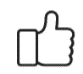 ¿Subrayé las palabras que no conocía?¿Busqué en el diccionario o consulté con un familiar el significado de las palabras que no conocía?¿Me devolví a leer las indicaciones cuando no comprendí qué hacer?Con el trabajo autónomo voy a aprender a aprenderCon el trabajo autónomo voy a aprender a aprenderValoro lo realizado al terminar por completo el trabajo.Marca una X encima de cada símbolo al responder las siguientes preguntasValoro lo realizado al terminar por completo el trabajo.Marca una X encima de cada símbolo al responder las siguientes preguntas¿Leí mi trabajo para saber si es comprensible lo escrito o realizado?¿Revisé mi trabajo para asegurarme si todo lo solicitado fue realizado?¿Me siento satisfecho con el trabajo que realicé?Explico ¿Cuál fue la parte favorito del trabajo?¿Qué puedo mejorar, la próxima vez que realice la guía de trabajo autónomo?Explico ¿Cuál fue la parte favorito del trabajo?¿Qué puedo mejorar, la próxima vez que realice la guía de trabajo autónomo?